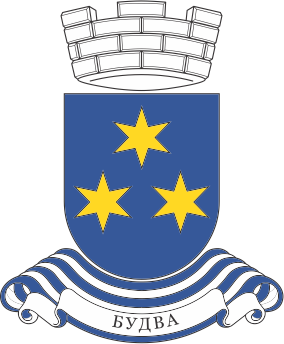 Crna GoraOpština BudvaSekretarijat za društvene djelatnosti Mediteranska 53, TQ Plaza, Budva, Crna Gora, Telefon: +382 78 119 689, drustvene.djelatnosti@budva.me, www.budva.mePRIJAVA ZA BESPLATNU ŠKOLU GLUMEOpština Budva će tokom 2021. godine organizovati besplatnu školu glume za učenike i učenice od V do IX razeda osnovne škole i od I do IV razreda srednje škole. Škola glume će se održavati u Omladinskom klubu Opštine Budva (TQ Plaza, I sprat), dva puta sedmično. Kompletan program škole glume će obuhvatiti: glumu, dikciju, scenski pokret i ples, kulturu govora i pisanja, vježbe koncentracije, kao i igru kroz odabrane glumačke likove i predstave domaćih i stranih pisaca. Polaznicima i polaznicama škole glume se pruža mogućnost učešća na festivalima. Mentorka: mr dramskih i audiovizuelnih umjetnosti- glumica Jovana TodorovićMolimo te da popuniš ovu prijavu detaljno, jer će se proces selekcije vršiti samo na osnovu prijavnog formulara. U slučaju da ti je potrebno više mjesta možeš proširiti postojeći prostor.Dodatne informacije možete dobiti na broj telefona 078/ 119-688 ili putem maila mladibudva@budva.meKrajnji rok za podnošenje prijava je 05. februara 2021. Prijavne formulare slati na mladibudva@budva.meHvala na interesovanju i srećno!Izjava o saglasnosti roditelja/staratelja Svojim potpisom potvrđujem da kao roditelj/staratelj dajem saglasnost za pohađanje i učešće u programima Besplatne škole glume koju organizuje Opština Budva u saradnji sa glumicom Jovanom Todorović za dijete:Ime i prezime učesnika:  	Škola/razred:  	_____________Kontakt telefon:  	______Tokom aktivnosti koje organizuje Opština Budva, mladi će biti fotografisani, snimani ili će fotografisati, snimati jedni druge i date fotografije i video snimci će se koristiti za promociju projekta, kako medijskoj, tako i promociji putem društvenih mreža (facebook, instagram i slično), a fotografije i video snimci se mogu naći i biti dostupni na našem sajtu (www.budva.me) ili youtube kanalu. Fotografisanje i snimanje služi u svrhu kreiranja što kvalitetnijih i interesantnijih produkata projekta.Ukoliko, i pored svega navedenog, ne želite da budete fotografisani i snimani, molimo Vas da to posebno naglasite. Želimo istaći da bez obzira da li je Vaša odluka DA ili NE, Vi ćete nesmetano učestvovati u aktivnostima, a Vaša odluka će biti ispoštovana.DA, ja mogu biti fotografisan/fotografisana, odnosno sniman/snimanaNE, ne želim da budem fotografisan/fotografisana, odnosno sniman/snimanaPrijava za Besplatnu školu glume smatra se važećom isključivo uz potpisanu izjavu o saglasnosti.Ime i prezime roditelja/staratelja:......................................... Potpis:............................................Datum:.............................................Lične informacijeIme i prezime:Datum rođenja:Adresa:E-mail adresa i broj telefona:(Za maloljetne) Ime, prezime i kontakt telefon jednog roditelja/staratelja: 